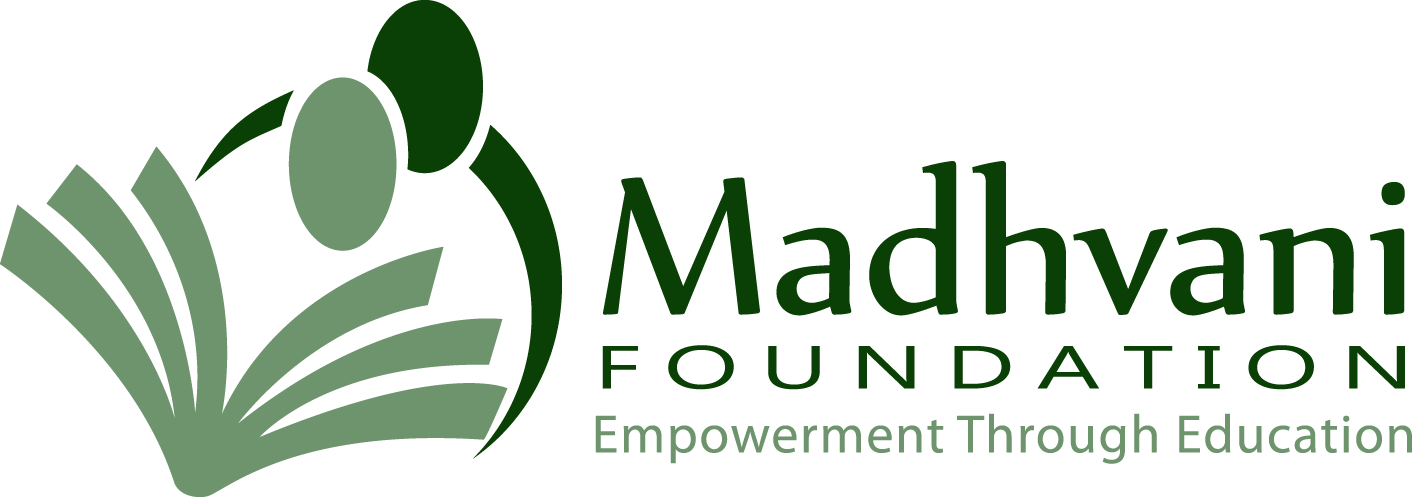 Details of the Short Listing:Total Number of Applications Received1,153Applications rejected as they did not meet the short listing Criterion526Application eligible for short listing for interview627NumbersUndergraduate ApplicantsPost Graduate ApplicantsTotalLast YearEligible Applicants53592627352Short Listed for Interview29246338259Applicants Absent7187Applicants Attended28545330252Applicant Awarded 15121172166Total Approved SumShs. 600,000,000Shs 100,000,000Shs 700,000,000Shs. 700,000,000Scholarship Awarded ForShs 611,500,800Shs 100,153,000Shs 711,653,800Shs. 704,129,312